LIMITED RESERVED GROOMING FORM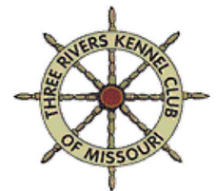 THREE RIVERS KENNEL CLUB OF MOThursday, 9/10/20 @ 3:00 – Sunday, 9/13/20~ Reservations will not be accepted until 7/1/20.~ Fee is $25.00 for each 5 X 10 space with electric for the entire event.~ Reserved spaces are limited and will be determined on a first-come, first-served basis. The area will be clearly marked.  ~ No request for a particular spot or to be set up near someone else will be honored unless reservations are mailed together.  ~ Reservations will be accepted until August 31, 2020, but typically sells out early.~ No access to reserved grooming until 3pm Thursday, September 10TH or after the shows on Thursday are over.~ No refunds after show closing date.~ All reservations must be in writing on this form.~ If Reserved Grooming is full, you will be notified by email.~ Confirmation of space- E-mails will NOT be sent out. Spaces will be posted!~ ALL DOGS LEFT OVERNIGHT IN BUILDING MUST HAVE ID CARD WITH NAME & PHONE NUMBER OF OWNER/AGENT.~No Soft-sided crates------------------------------------------------------------------------------------------------------------Fee is $25.00 for each 5 X 10 space with electric for the entire event, from Thursday, September 10th @ 3:00 p.m. thru Sunday, September 13th, one hour after Best in Show.  No Exercise pens permitted.       IF YOU ARE COMING EARLY FOR A SPECIALTY/NATIONAL, PLEASE PUT THAT DATE AS YOUR ARRIVAL DATE.Arrival date:  _________________   Departure date: ___________________Number of dogs:  _______   Breed: __________________________________Number of Spaces: __________Amount enclosed: $__________ ($25/space) (NO SPACES HELD WITHOUT PAYMENT PRIOR TO SHOW)*******************************************************************Name: ___________________________________________________________Address: _________________________________________________________City/State/Zip:____________________________________________________Phone:  _______________ Email: _____________________________________(PLEASE PRINT CLEARLY)I, the undersigned, understand that this reservation will be accepted on a first-come, first-served basis and that I will accept the space I am assigned.  I further understand that the reserved grooming space is a privilege that can be withdrawn from those who do not follow the rules, regulations & instructions of the AKC & Three Rivers Kennel Club of Missouri.Signature: ________________________________________________________Checks or money orders payable to:  Three Rivers Kennel Club of MOMail reservations to:  	Terri Deiters 3RKC Grooming Chair, 6275 Kinsey Place, Saint Louis, MO 63109   314-578-2956 (Cell)  terriandmarty21@att.netFREE LIMITED GROOMING SPACE will be offered in the Gateway Hall (Grooming Building) of the Purina Event Center. There will be NO ELECTRIC in the Free Grooming area. Exhibitors will need to stack crates and limit the number of tables. Chairs will not be allowed in Free Grooming area due to space limitations. The Grooming Chair & Show Committee reserves the right to consolidate exhibitors' use of space in the Free Grooming area in order to accommodate as many exhibitors as possible. No saving spaces permitted. No exercise pens allowed.